Story Stretchers: Friendship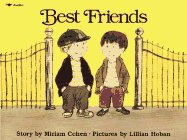 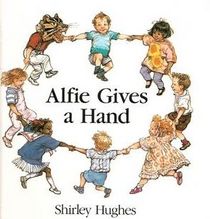 Lesson Plan June 5th- June 9thClassroom: PreschoolWeek 2             Topic: Little Quack’s New Friend, Fox Makes Friends                     & Alfie Gives a HandMondayTuesdayWednesdayThursdayFridayCircle TimeCalendarThemeWeatherStorySongCircle TimeCalendarThemeWeatherStorySongHow can you make a new friend?Book: Little Quack’s New FriendWhat do friends talk about?Book: Fox Makes FriendsWhat do friends share with each other?Book: Fox Makes FriendsHow do friends work out a problem?Book: Alfie Gives a HandHow do friends help each other?Book: Alfie Gives a HandCreative ArtsCreative ArtsMarble PaintingPond CollageShaving Cream Finger PaintingMake Egg ShakersSpecial Artw/ Ms. StellyBalloonPaintingPaper Bag PuppetMusic & MovementMusic & MovementShake, Rattle & RockInstrument PlayThe Boogie WalkEgg ShakersPopcornRibbon WandsSticky Bubble GumMarch, Skip, HopClap, Clap, ClapRhythm SticksOutdoor ActivityOutdoor ActivityJumping FriendsIn/Out of HoopsSpecial Guest:Soccer ShotsThe Old Grey Cat is Sleeping GameNature WalkPairs of Friends Find ObjectsField DayBall PlayWater PlayBubbles & ChalkMath & ScienceCooking:Friendship Fruit Salad- Everyone Bring a piece of fruitCooking:Friendship Fruit Salad- Everyone Bring a piece of fruitCooking:Friendship Fruit Salad- Everyone Bring a piece of fruitCooking:Friendship Fruit Salad- Everyone Bring a piece of fruitCooking:Friendship Fruit Salad- Everyone Bring a piece of fruitSensory Bubbles and Water Bubbles and Water Bubbles and Water Bubbles and Water Bubbles and WaterDramatic PlayFriends at a Birthday PartyFriends at a Birthday PartyFriends at a Birthday PartyFriends at a Birthday PartyFriends at a Birthday PartySpecial ActivitiesMonday: Bicycle Racing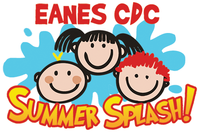 Tuesday: Soccer ShotsWednesday: Art w/ Ms. StellyFriday: Water DayEveryday: Gym and Thursdays w/ Ms. McIvor or Ms. EggersMonday: Bicycle RacingTuesday: Soccer ShotsWednesday: Art w/ Ms. StellyFriday: Water DayEveryday: Gym and Thursdays w/ Ms. McIvor or Ms. EggersMonday: Bicycle RacingTuesday: Soccer ShotsWednesday: Art w/ Ms. StellyFriday: Water DayEveryday: Gym and Thursdays w/ Ms. McIvor or Ms. EggersMonday: Bicycle RacingTuesday: Soccer ShotsWednesday: Art w/ Ms. StellyFriday: Water DayEveryday: Gym and Thursdays w/ Ms. McIvor or Ms. EggersMonday: Bicycle RacingTuesday: Soccer ShotsWednesday: Art w/ Ms. StellyFriday: Water DayEveryday: Gym and Thursdays w/ Ms. McIvor or Ms. Eggers